Foundational Services Actual Attendance and Required Forms:The following guide can be used to view and print two standard reports from ABC Signup AND enter in actual number of attendees at training sessions.  Recorded live webinar with questions can be accessed here https://drive.google.com/file/d/0BzslvvzBhsQdZlFUN0NjTlhkY0U/view?usp=sharingFAQ on the following pagesFAQ from the live webinar 8/17/16
Is entering the actual attendance number mandatory for each session since this information is entered in Service Tracker?Yes; while duplicative information, our hope is that we can show, through FY17 that one system is capable of reporting ALL of the necessary data in one system for FY18 and beyond.Do we still need to enter all other information in Service Tracker?Yes; we need a full year of clean data in both systems to prove we don't need two systemsDo we need to backtrack past presentations to July 1, 2016?Yes; if your office has difficulty doing this, please contact Suzy Dees at deess@roe17.org.  Please also make this part of your protocol when entering Service Tracker and ABC Sign-up (evaluation) data for each entry moving forward.When entering the unregistered participant information, will we need to add information other than the total number of attendees? (e.g. SD#, Name, etc.)No; the only new ask is to enter the actual attendance in ABC Signup in addition to the information already entered for both Service Tracker and ABC SignupIf we are responsible for keeping sign-up sheets, evaluation information, and evidence of completion sheets for every workshop offered, how can we easily print those off from the system since our participants each print off their own copies?  See additional attached document titled Printing Sample Evidence of Completion ReportIf we already have a sign-in sheet we use in our office (not from ABC Signup), do we still need to print one from ABC for audit purposes?No, the feature shown today is simply a way, for your office, to show that the people who requested an evaluation actually attended the training.  This is in response to those who were concerned, in the beginning, about potential fraud of those completing evaluations and getting evidence of completion forms who did not actually attend sessions.How many offices are currently using the full ABC Signup package?NineWhen does a workshop close (when can participants no longer complete an evaluation?Training Registration/evaluation remains active for 1 year from the date it was requested.  The exception to this is on July 10 (or near that) all previous fiscal year trainings are archived and end of year reports are generated. Log into ABC Signup:Go to https://admin.abcsignup.com Note:  If your office is using the full version of ABC Signup, please use your current username/password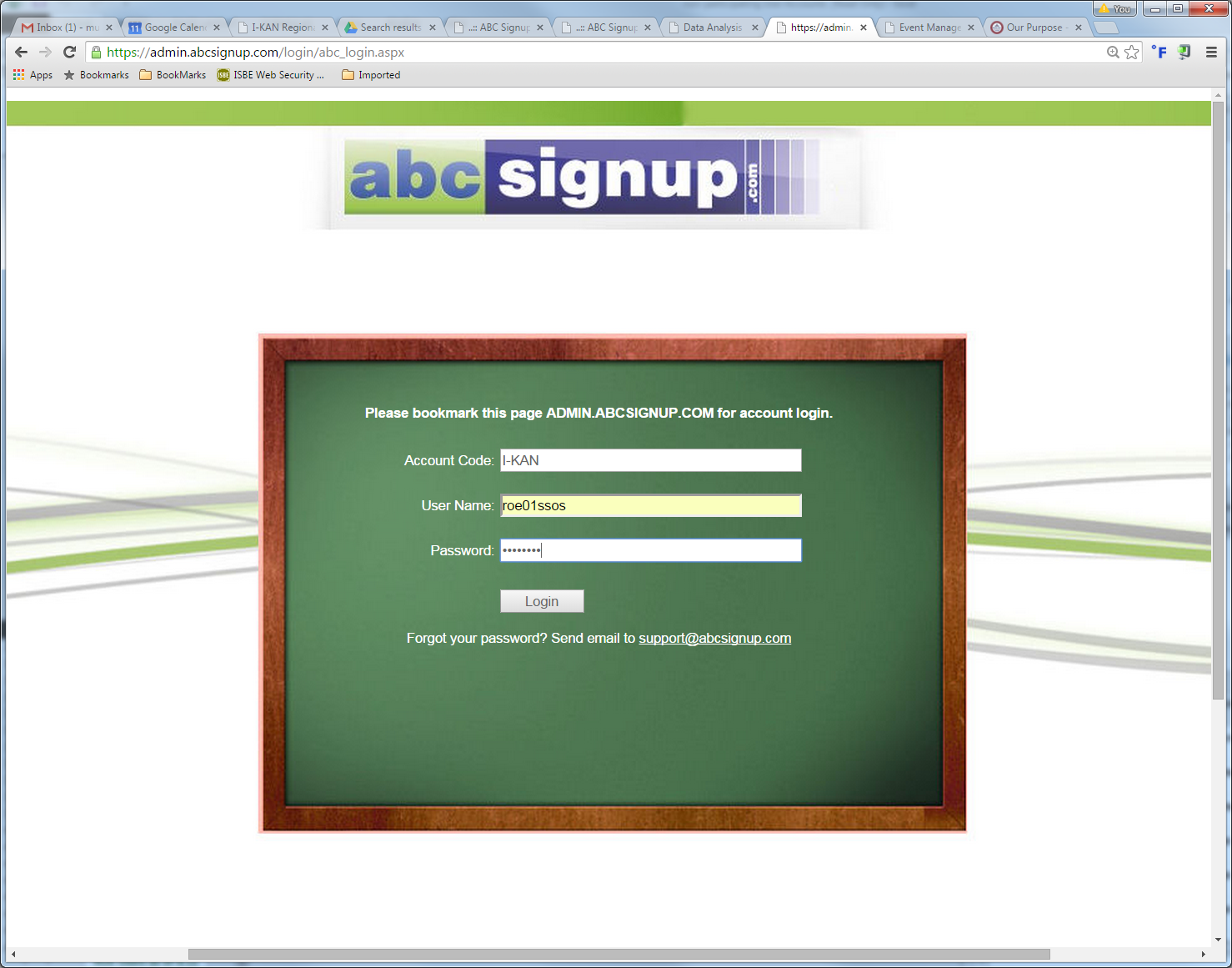 Find the EventSelect “Past Events” at the top of the pageClick “Date” to sort the list chronologicallyClick on the event line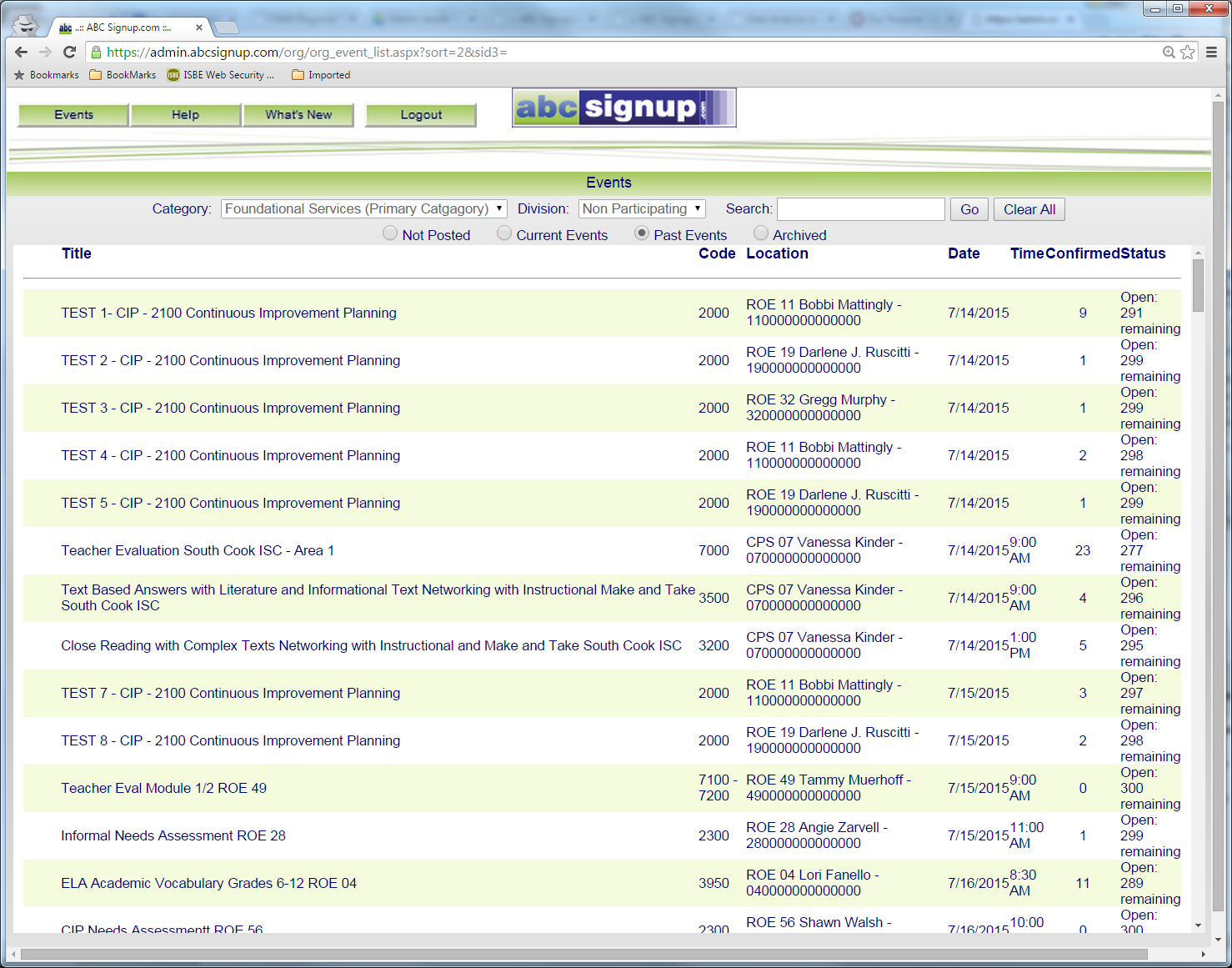 Click the Reports Icon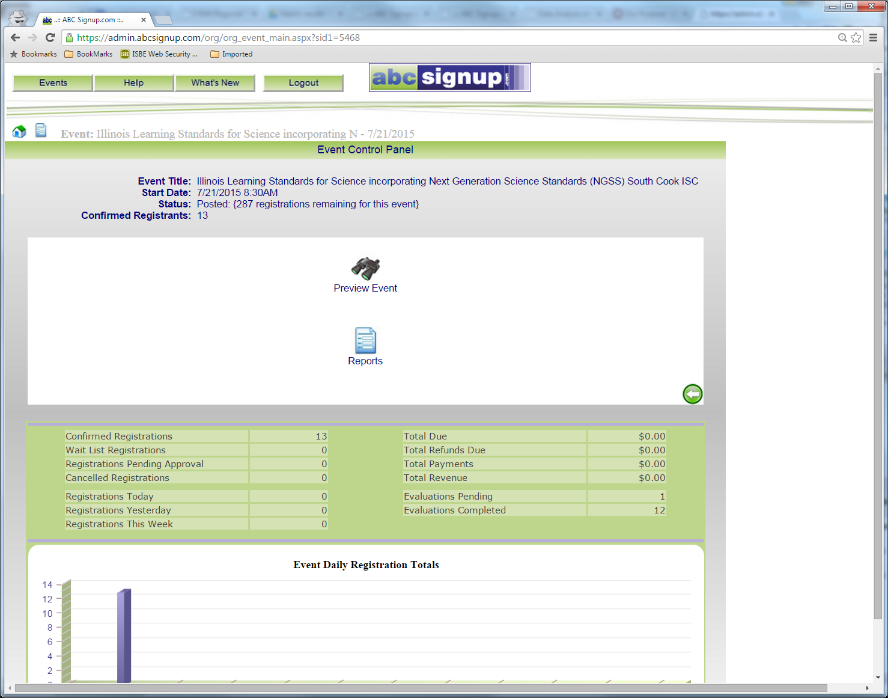 Find the ReportExpand “Forms” by selecting the “+” to the left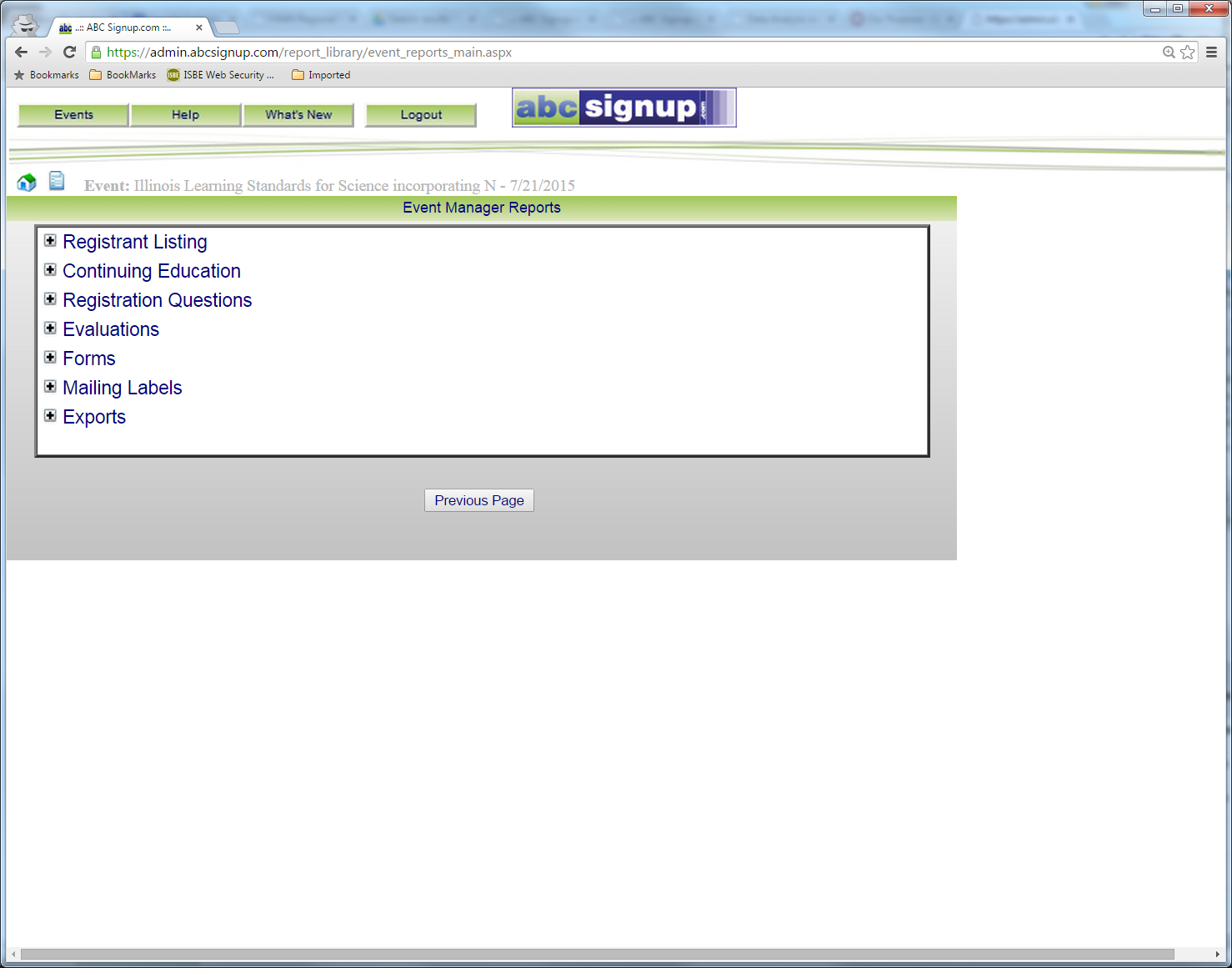 Select the ReportSelect “Sign In Sheet – All”Suggestion- Print as a record of who has evaluated the course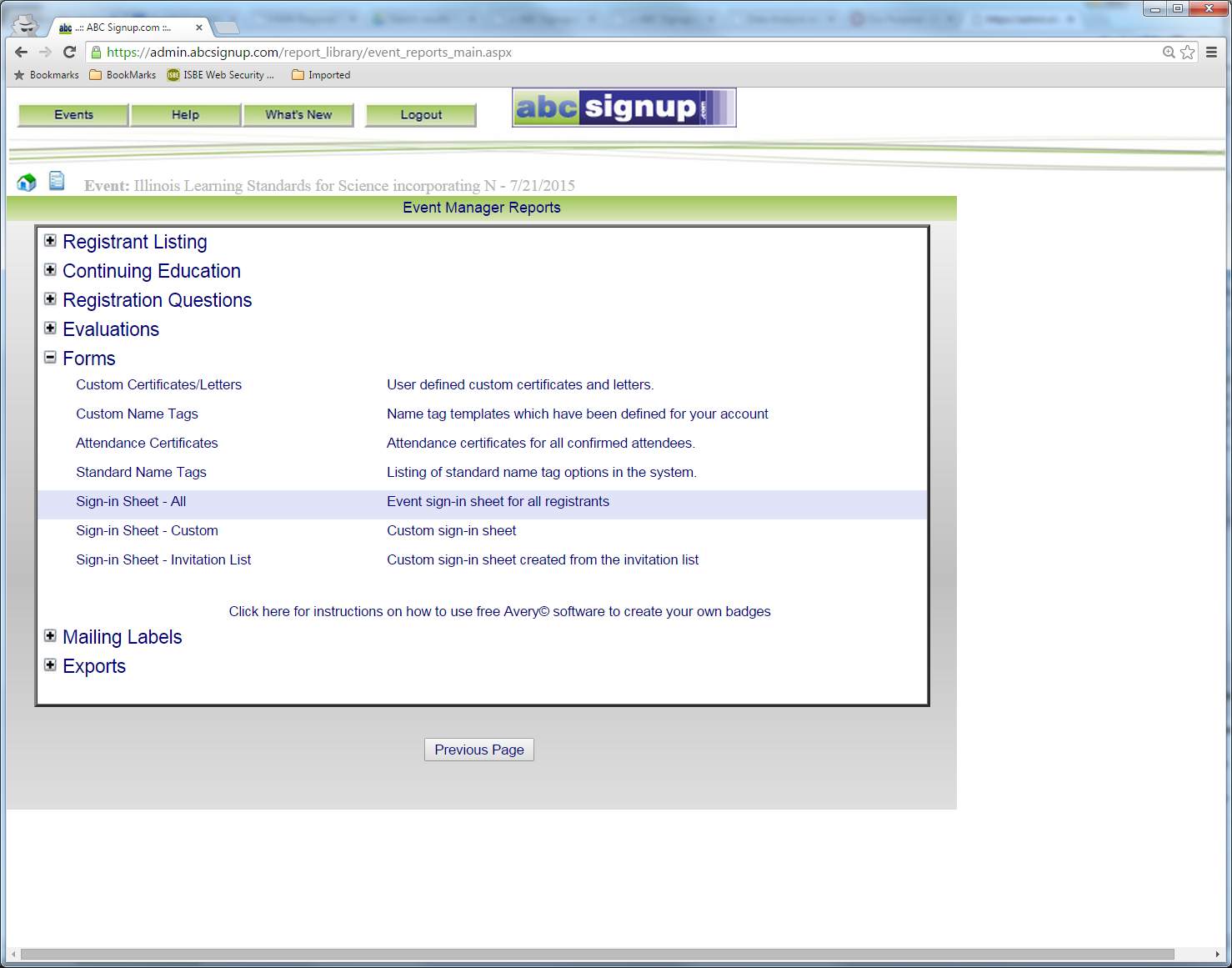 Select Evaluation SummaryExpand “Evaluations” by selecting the “+” to the leftClick PDF link for “Evaluation Summary Report”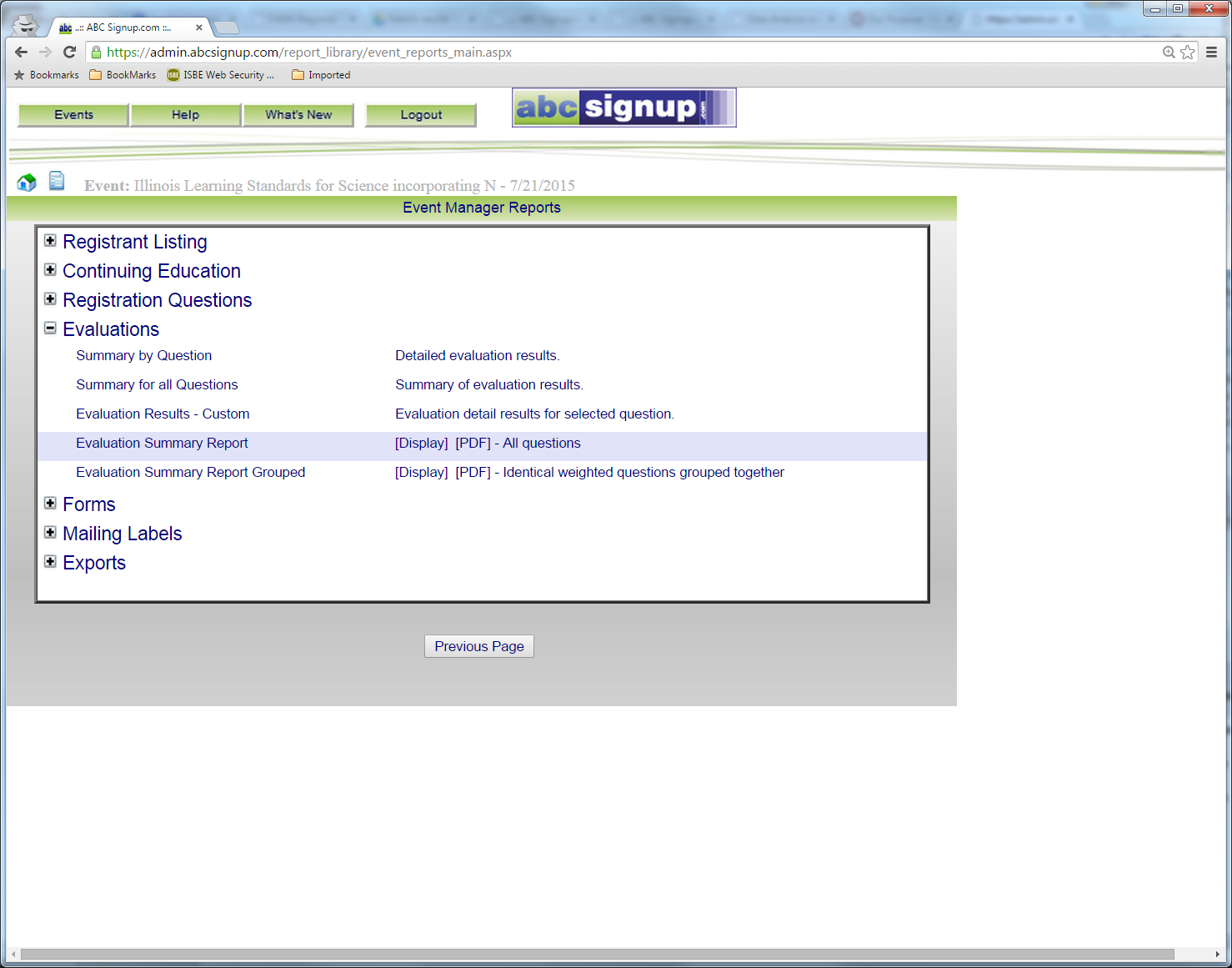 Enter Total ParticipantsExpand “Custom Reports/Exports by selecting the “+” to the leftClick on “Enter Actual Attendance”Enter the number of attendees and click on “save changes” ––--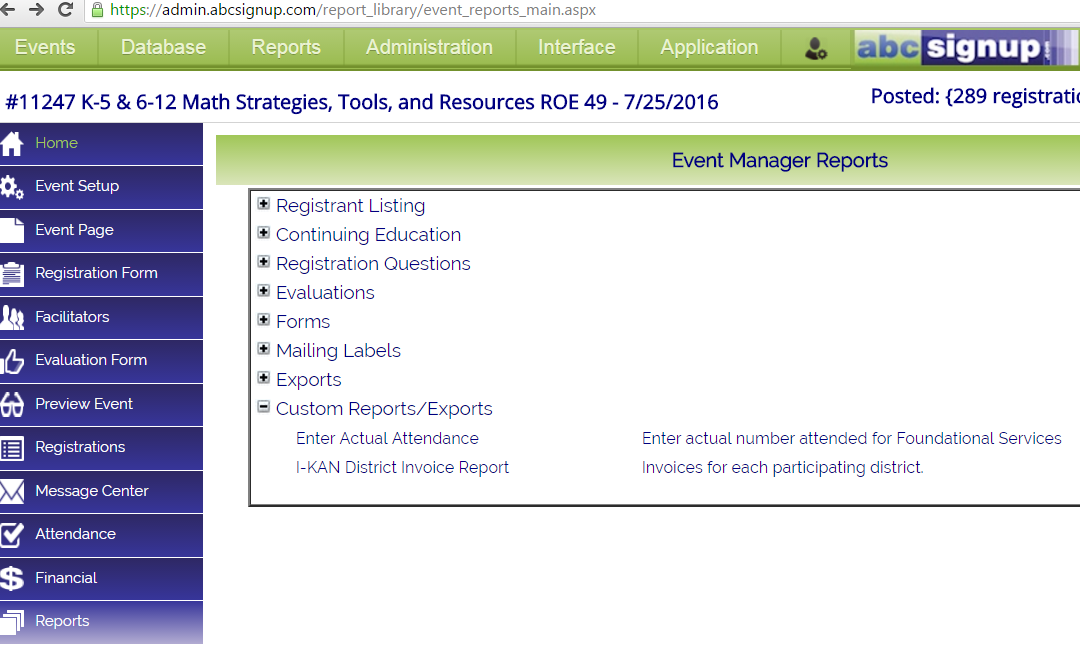 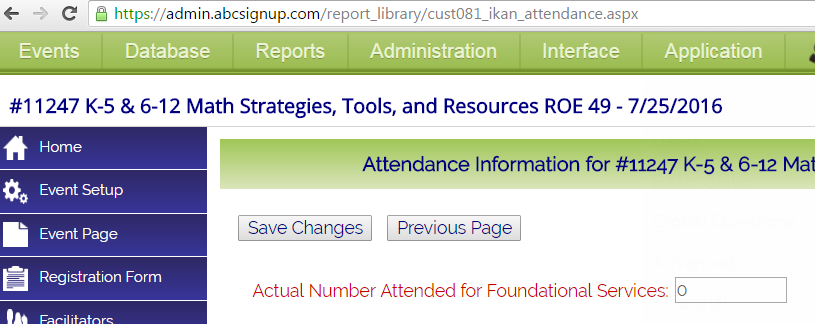 